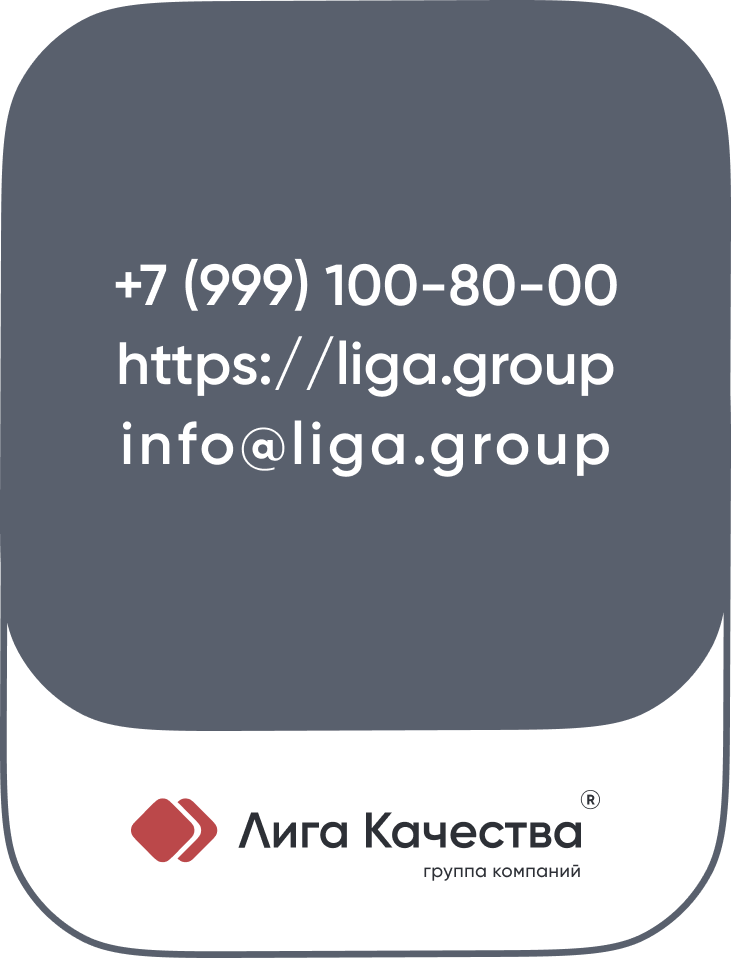 Памятка работодателю!1Титульный лист «Отчет о проведении оценки профессиональных рисков на рабочих местах»Подписать у руководителя, поставить печать и дату (дата по факту в день подписания). 2Приказ «О создании процедуры идентификации опасностей и управления профессиональными рисками»На подпись и ознакомление работникам из состава комиссии (дата 01 января 2021 г.)3График проведения оценки профессиональных рисковНа подпись и ознакомление работникам из состава комиссии (дата 01 января 2021 г)4Положение о системе управления охраной трудаПодписать у руководителя, поставить печать и дату (дата 01 января 2021 г.) + подписи сотрудников в листе ознакомления5Приказ о введении в действие Положения о СУОТПодписать у руководителя, поставить печать6Положение об идентификации опасностей и управления профессиональными рисками в области охраны здоровья и безопасности трудаПодписать у руководителя и поставить печать (дата 01 января 2021 г)7Политика в области управления профессиональными рискамиПодписать у руководителя и поставить печать8Методика оценки профессиональных рисков на рабочих местахПодписать у руководителя и поставить печать (дата 01 января 2021 г)9Форма карты оценки рисков на рабочем местеПодписать у руководителя, поставить печать и дату (дата 01 января 2021 г) + расписаться членам комиссии10Реестр опасностей в организацииПодписать у руководителя, поставить печать и дату (дата по факту в день подписания)11Сводная ведомость идентификации опасностей и оценки рисковПодписать у руководителя и поставить печать и дату по факту подписания; на последней странице – подпись работников комиссии 12Карты оценки рисков на рабочих местахПодписать у руководителя и поставить печать и дату по факту подписания;На последней странице – подпись работников комиссии.Ознакомить под роспись работников данных профессий13Перечень мероприятий по контролю и снижению уровней профессиональных рисковПодписать у руководителя и поставить печать и дату по факту подписания;На последней странице – подпись работников комиссии.